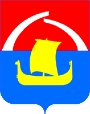 МУНИЦИПАЛЬНОЕ ОБРАЗОВАНИЕ«ВСЕВОЛОЖСКИЙ МУНИЦИПАЛЬНЫЙ РАЙОН»ЛЕНИНГРАДСКОЙ ОБЛАСТИГЛАВАР А С П О Р Я Ж Е Н И Е13.11.2018                                                                                                  № 80-04г. ВсеволожскО проведении публичных слушаний по проекту решения о предоставлении разрешения на условно разрешенный вид использования земельного участка с кадастровым номером 47:07:0709002:9	Рассмотрев письменное обращение вх. № 405/4.3-04-02 от 09.11.2018 г. и представленные документы, в соответствии с федеральным законом от 06.10.2003 № 131-ФЗ «Об общих принципах организации местного самоуправления в Российской Федерации», Градостроительным кодексом Российской Федерации, уставом муниципального образования «Всеволожский муниципальный район» Ленинградской области, руководствуясь Положением «О порядке организации и проведения публичных слушаний, общественных обсуждений на территории муниципального образования «Всеволожский муниципальный район» Ленинградской области, утвержденным решением совета депутатов от  27.07.2017 № 58:          1.	Провести публичные слушания по проекту решения о предоставлении разрешения на условно разрешенный вид использования «строительство, реконструкция и эксплуатация торговых объектов» для земельного участка с кадастровым номером 47:07:0709002:9, площадью 1 044 кв.м., расположенному по адресу: Ленинградская область, Всеволожский муниципальный район, Бугровское сельское поселение, пос. Бугры, ул. Шоссейная, д. 27.          2.  Установить сроки проведения публичных слушаний с 16 ноября 2018 года по 14 декабря 2018 года.3.	Определить органом, уполномоченным на организацию и проведение публичных слушаний, Комиссию по подготовке проектов Правил землепользования и застройки муниципальных образований Всеволожского муниципального района Ленинградской области (далее – Комиссия).          4.	Назначить проведение собрания участников публичных слушаний на 28 ноября 2018 года, в 16-00, по адресу: Ленинградская область, Всеволожский район, Бугровское сельское поселение, пос. Бугры, ул. Шоссейная, д. 12 в здании Администрации МО «Бугровское сельское поселение».5.   Комиссии:5.1. Опубликовать оповещение о начале публичных слушаний в газете «Всеволожские Вести» и разместить на официальном сайте МО «Всеволожский муниципальный район» в сети «Интернет» в срок до 16 ноября 2018 года.5.2.	  Организовать экспозицию проекта, подлежащего рассмотрению на публичных слушаниях, и информационных материалов к нему по адресу: Ленинградская область, Всеволожский район, Бугровское сельское поселение, пос. Бугры, ул. Шоссейная, д. 12 в здании Администрации МО «Бугровское сельское поселение» в срок до 16 ноября 2018 года. 5.3. Предоставить главе муниципального образования протокол собрания участников публичных слушаний и заключение о результатах публичных слушаний в срок до 11 декабря 2018 года.6. Заключение о результатах публичных слушаний опубликовать в газете «Всеволожские Вести» и разместить на официальном сайте МО «Всеволожский муниципальный район» Ленинградской области в сети «Интернет» в срок до 14 декабря 2018 года.7.  Контроль за исполнением настоящего распоряжения оставляю               за собой.Глава МО«Всеволожский муниципальный район»                                О.В. Ковальчук